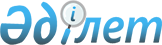 Об утверждении Правил оказания жилищной помощи малообеспеченным семьям (гражданам), проживающим в Есильском районе
					
			Утративший силу
			
			
		
					Решение Есильского районного маслихата Акмолинской области от 18 марта 2014 года № 30/4. Зарегистрировано Департаментом юстиции Акмолинской области 15 апреля 2014 года № 4104. Утратило силу решением Есильского районного маслихата Акмолинской области от 25 февраля 2015 года № 40/3      Сноска. Утратило силу решением Есильского районного маслихата Акмолинской области от 25.02.2015 № 40/3 (вступает в силу и вводится в действие со дня подписания).      Примечание РЦПИ.

      В тексте документа сохранена пунктуация и орфография оригинала.

      В соответствии со статьей 6 Закона Республики Казахстан от 23 января 2001 года «О местном государственном управлении и самоуправлении в Республике Казахстан», статьей 97 Закона Республики Казахстан от 16 апреля 1997 года «О жилищных отношениях», постановлением Правительства Республики Казахстан от 30 декабря 2009 года № 2314 «Об утверждении Правил предоставления жилищной помощи» Есильский районный маслихат РЕШИЛ:



      1. Утвердить прилагаемые Правила оказания жилищной помощи малообеспеченным семьям (гражданам), проживающим в Есильском районе.



      2. Признать утратившими силу:



      решение Есильского районного маслихата «Об утверждении Правил оказания жилищной помощи малообеспеченным семьям (гражданам), проживающим в Есильском районе» от 27 ноября 2012 года № 12/5 (зарегистрировано в Реестре государственной регистрации нормативных правовых актов № 3562, опубликовано 11 января 2013 года в районной газете «Жаңа Есіл»);



      решение Есильского районного маслихата «О внесении изменений в решение Есильского районного маслихата от 27 ноября 2012 года № 12/5 «Об утверждении Правил предоставления жилищной помощи малообеспеченным семьям (гражданам) проживающим в Есильском районе» от 30 апреля 2013 года № 17/10 (зарегистрировано в Реестре государственной регистрации нормативных правовых актов № 3755, опубликовано 7 июня 2013 года в районной газете «Жаңа Есіл»).



      3. Настоящее решение вступает в силу со дня государственной регистрации в Департаменте юстиции Акмолинской области и вводится в действие со дня официального опубликования.      Председатель сессии,

      секретарь районного маслихата              С.Кудабаев      СОГЛАСОВАНО      Аким Есильского района                     К.Рахметов

Утверждены решением     

Есильского районного маслихата

от 18 марта 2014 года № 30/4  

Правила оказания жилищной помощи малообеспеченным семьям (гражданам), проживающим в Есильском районе

      Настоящие Правила оказания жилищной помощи малообеспеченным семьям (гражданам), проживающим в Есильском районе (далее - Правила) разработаны в соответствии с Законом Республики Казахстан от 16 апреля 1997 года «О жилищных отношениях», постановлением Правительства Республики Казахстан от 14 апреля 2009 года № 512 «О некоторых вопросах компенсации повышения тарифов абонентской платы за оказание услуг телекоммуникаций социально защищаемым гражданам», постановлением Правительства Республики Казахстан от 30 декабря 2009 года № 2314 «Об утверждении Правил предоставления жилищной помощи», стандартом государственной услуги «Назначение жилищной помощи», утвержденным постановлением Правительства Республики Казахстан от 5 марта 2014 года № 185 «Об утверждении стандартов государственных услуг в сфере жилищно-коммунального хозяйства» и определяют размер и порядок назначения жилищной помощи малообеспеченным семьям (гражданам) проживающим в Есильском районе.

      Сноска. Преамбула Правил - в редакции решения Есильского районного маслихата Акмолинской области от 12.11.2014 № 35/5 (вводится в действие со дня официального опубликования). 

1. Общие положения

      1. Жилищная помощь оказывается за счет средств местного бюджета малообеспеченным семьям (гражданам), постоянно проживающим на территории Есильского района для возмещения затрат по оплате:



      расходов на содержание жилого дома (жилого здания) семьям (гражданам), проживающим в приватизированных жилых помещениях (квартирах) или являющимся нанимателями (поднанимателями) жилых помещений (квартир) в государственном жилищном фонде;



      потребления коммунальных услуг и услуг связи в части увеличения абонентской платы за телефон, подключенный к сети телекоммуникаций, семьям (гражданам), являющимся собственниками или нанимателями (поднанимателями) жилища;



      арендной платы за пользование жилищем, арендованным местным исполнительным органом в частном жилищном фонде.



      Расходы малообеспеченных семей (граждан), принимаемые к исчислению жилищной помощи, определяются как сумма расходов по каждому из вышеуказанных направлений.



      2. Жилищная помощь определяется как разница между суммой оплаты расходов на содержание жилого дома (жилого здания), потребление коммунальных услуг и услуг связи в части увеличения абонентской платы за телефон, подключенный к сети телекоммуникаций, арендной платы за пользование жилищем, арендованным местным исполнительным органом в частном жилищном фонде, индивидуальном жилом доме, в пределах норм и предельно - допустимого уровня расходов семьи (граждан) на эти цели, установленных местным представительным органом в размере 11 % к совокупному доходу семьи.



      Оплата содержания жилища и потребления коммунальных услуг сверх установленной нормы площади производится на общих основаниях.



      3. За норму площади жилища, обеспечиваемую компенсационными мерами принимается 18 квадратных метров на человека. Для одиноко проживающих граждан за норму площади жилища, обеспечиваемую компенсационными мерами принимается 30 квадратных метров.



      Установить норму расхода электрической энергии в размере фактического потребления, но не более 75 киловатт на одного человека в месяц.



      Норма расхода сжиженного газа на семью, состоящую из 1 человека при наличии в квартире эксплуатируемой газовой плиты - расход газа равен 8 килограмм, на семью из двух и трех человек - 10 килограмм, на семью из четырех и более человек – два газовых баллона в месяц по 8 килограмм.



      Для расчета жилищной помощи малообеспеченным семьям (гражданам), проживающим в домостроениях с печным отоплением, учитывать норму расхода угля на 1 квадратный метр жилища 49,75 килограмм, но не более 5 тонн на семью в год.



      Стоимость угля принимать среднюю, сложившуюся за предыдущий квартал согласно статистическим данным.



      4. Уполномоченным органом по назначению и выплате жилищной помощи определено государственное учреждение «Отдел занятости и социальных программ Есильского района». 

2. Назначение и выплата жилищной помощи

      5. Назначение жилищной помощи производится на полный текущий квартал с месяца подачи документов, при этом доходы семьи (гражданина) на коммунальные услуги учитываются за истекший квартал.



      При изменении суммы на оплату содержания жилища и коммунальных услуг, изменении доходов семьи (гражданина), государственное учреждение «Отдел занятости и социальных программ Есильского района» производит перерасчет ранее начисленной жилищной помощи.

      При предоставлении заведомо недостоверных сведений, повлекших за собой назначение завышенной или незаконной жилищной помощи, семья (гражданин) возвращает незаконно полученную сумму в добровольном порядке, а в случае отказа - в судебном порядке.

      Сноска. Пункт 5 с изменением, внесенным решением Есильского районного маслихата Акмолинской области от 12.11.2014 № 35/5 (вводится в действие со дня официального опубликования).



      6. Прием заявлений, назначение и выдача результатов оказания государственной услуги осуществляются согласно стандарта государственной услуги «Назначение жилищной помощи», утвержденным постановлением Правительства Республики Казахстан от 5 марта 2014 года № 185 «Об утверждении стандартов государственных услуг в сфере жилищно-коммунального хозяйства.

      Сноска. Пункт 6 - в редакции решения Есильского районного маслихата Акмолинской области от 12.11.2014 № 35/5 (вводится в действие со дня официального опубликования).



      7. Исключен решением Есильского районного маслихата Акмолинской области от 12.11.2014 № 35/5 (вводится в действие со дня официального опубликования).



      8. Жилищная помощь ежеквартально назначается малообеспеченным семьям (гражданам), за исключением семей (граждан), имеющих в частной собственности более одной единицы жилья (квартиры, дома) или сдающих жилые помещения в наем (поднаем), а также семей, трудоспособные члены, которых не работают, не учатся по дневной форме обучения, не служат в армии и не зарегистрированы в государственном учреждении «Отдел занятости и социальных программ Есильского района» в качестве безработных (кроме граждан, осуществляющих уход за инвалидами и престарелыми старше 80 лет, нуждающимися в уходе, согласно заключению медико-социальной экспертной комиссии).



      9. Государственным учреждением «Отдел занятости и социальных программ Есильского района» выносится решение об отказе в назначении жилищной помощи в случаях если:



      1) оплата на содержание жилого дома (жилого здания), потребления коммунальных услуг и услуг связи в части увеличения абонентской платы за телефон, подключенный к сети телекоммуникаций, арендной платы за пользование жилищем не превышает предельно допустимый уровень расходов семьи на эти цели, установленных местным представительным органом в размере 11 % к совокупному доходу семьи;



      2) исключен решением Есильского районного маслихата Акмолинской области от 12.11.2014 № 35/5 (вводится в действие со дня официального опубликования).

      Сноска. Пункт 9 с изменением, внесенным решением Есильского районного маслихата Акмолинской области от 12.11.2014 № 35/5 (вводится в действие со дня официального опубликования).



      10. Исключен решением Есильского районного маслихата Акмолинской области от 12.11.2014 № 35/5 (вводится в действие со дня официального опубликования).



      11. Исключен решением Есильского районного маслихата Акмолинской области от 12.11.2014 № 35/5 (вводится в действие со дня официального опубликования).



      12. Выплата жилищной помощи малообеспеченным семьям (гражданам) осуществляется государственным учреждением «Отдел занятости и социальных программ Есильского района» через банки второго уровня путем зачисления на личные счета заявителей. 

3. Исчисление совокупного дохода семьи (гражданина), претендующего на получение жилищной помощи

      13. Совокупный доход семьи (гражданина), претендующей на получение жилищной помощи, исчисляется государственным учреждением «Отдел занятости и социальных программ Есильского района» за квартал, предшествовавший кварталу обращения за назначением жилищной помощи на основании Приказа Председателя Агентства Республики Казахстан по делам строительства и жилищно-коммунального хозяйства от 5 декабря 2011 года № 471 «Об утверждении Правил исчисления совокупного дохода семьи (гражданина), претендующей на получение жилищной помощи, а также на предоставление жилища из государственного жилищного фонда или жилища, арендованного местным исполнительным органом в частном жилищном фонде».
					© 2012. РГП на ПХВ «Институт законодательства и правовой информации Республики Казахстан» Министерства юстиции Республики Казахстан
				